GÖZLEM FORMU 1 TANIŞMA GÖZLEM FORMU 2 GÖZLEM FORMU 3GÖZLEM FORMU 4GÖZLEM FORMU 5KAZANIMLAR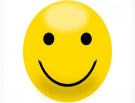 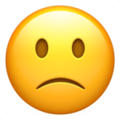 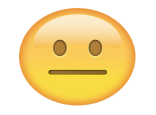 Selamlaşma (hâl-hatır sorma), tanışma, nezaket ifadeleri ve vedalaşmayla ilgili temel kalıpları tanıdı.Basit kelimeler kullanarak kendisini tanıttı.1’den 20’ye kadar sayıları tanıdı.1’den 20’ye kadar ritmik saydı.1’den 20’ye kadar sayıları okudu.1’den 20’ye kadar sayıları yazdı.Tanışma ve tanıştırmayla ilgili diyaloglar kurdu.Alfabedeki harfleri tanıdı.Alfabede yer alan harfleri yazdı. ÖĞRERTMEN GÖRÜŞÜ: ÖĞRERTMEN GÖRÜŞÜ: ÖĞRERTMEN GÖRÜŞÜ: ÖĞRERTMEN GÖRÜŞÜ:KAZANIMLARBasit kişisel tanıtım içeren konuşmaları anladı.Görsel ögelerle verilen basit kelime ve kalıp ifadeleri söyledi.Kendisini / ailesini/bir başkasını basit cümlelerle tanıtan diyaloglar kurdu. Görsellerle ifade edilmiş mekânları/olayları/durumları basit cümlelerle anladı. Temel kişisel bilgiler içeren formları doldurdu. ÖĞRERTMEN GÖRÜŞÜ: ÖĞRERTMEN GÖRÜŞÜ: ÖĞRERTMEN GÖRÜŞÜ: ÖĞRERTMEN GÖRÜŞÜ:KAZANIMLARHava durumuyla ilgili temel kavram ve kalıp ifadeleri tanıdı.Kişisel duygu ve görüşlerini basit cümlelerle anlattı. Günlük hayata ilişkin basit bilgilendirme/ yönlendirme/uyarı cümleleri içeren diyaloglar kurdu. Tablo veya zaman çizelgesinde verilmiş temel bilgileri belirledi.Hava durumuna ilişkin basit metinler yazdı.Temel soru kalıplarına karşılık gelen bilgileri belirledi.Kelimeleri doğru telaffuz etti.Günlük hayata ilişkin basit bilgilendirme/ yönlendirme/uyarı cümleleri içeren diyaloglar kurdu. ÖĞRERTMEN GÖRÜŞÜ: ÖĞRERTMEN GÖRÜŞÜ: ÖĞRERTMEN GÖRÜŞÜ: ÖĞRERTMEN GÖRÜŞÜ:KAZANIMLARTemel organ adlarını tanıdı.Temel organ adlarını söyledi.Temel organ adlarının kullanıldığı diyaloglara katıldı. Temel organ adlarının geçtiği metinleri anladı.Temel organ adlarını yazdı.Betimleyici ifadeleri belirledi.Konuşmalarında yeni öğrendiği kelime ve kalıp ifadeleri kullandı.Görsellerle desteklenmiş basit metinleri anladı.Afiş, bilet, broşür, duyuru, ilan, menü vb. metinlerden temel ihtiyaç duyduğu bilgileri seçti. ÖĞRERTMEN GÖRÜŞÜ: ÖĞRERTMEN GÖRÜŞÜ: ÖĞRERTMEN GÖRÜŞÜ: ÖĞRERTMEN GÖRÜŞÜ:KAZANIMLARHastalıkla ilgili temel kalıp ifadeleri tanıdı.Hastalıkla ilgili temel kalıp ifadeleri söyledi.Bir hastalığı konu alan diyaloglara katıldı. Günlük hayata yönelik temel kelime ve kalıp ifadeleri tanıdı.Hastalıkla ilgili temel kalıp ifadeleri yazdı. ÖĞRERTMEN GÖRÜŞÜ: ÖĞRERTMEN GÖRÜŞÜ: ÖĞRERTMEN GÖRÜŞÜ: ÖĞRERTMEN GÖRÜŞÜ: